О признании утратившим силу постановления администрации города Чебоксары от 02.07.2004 № 140В соответствии с Федеральным законом от 06.10.2003 № 131-ФЗ «Об общих принципах организации местного самоуправления в Российской Федерации», Федеральным законом от 28.12.2009 № 381-ФЗ «Об основах государственного регулирования торговой деятельности в Российской Федерации» администрация города Чебоксары  п о с т а н о в л я е т:1. Постановление администрации города Чебоксары от 02.07.2004 № 140 «О комиссии по контролю за размещением объектов мелкорозничной торговли» признать утратившим силу.2. Управлению информации, общественных связей и молодёжной политики администрации города Чебоксары опубликовать настоящее постановление в средствах массовой информации. 3. Настоящее постановление вступает в силу со дня его официального опубликования.4. Контроль за исполнением настоящего постановления возложить на заместителя главы администрации по экономическому развитию и финансам В.Г. Яковлева.Глава администрации города Чебоксары                                        А.О. ЛадыковЧăваш РеспубликиШупашкар хулаАдминистрацийěЙЫШĂНУ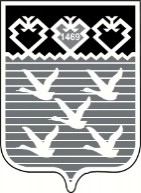 Чувашская РеспубликаАдминистрациягорода ЧебоксарыПОСТАНОВЛЕНИЕ